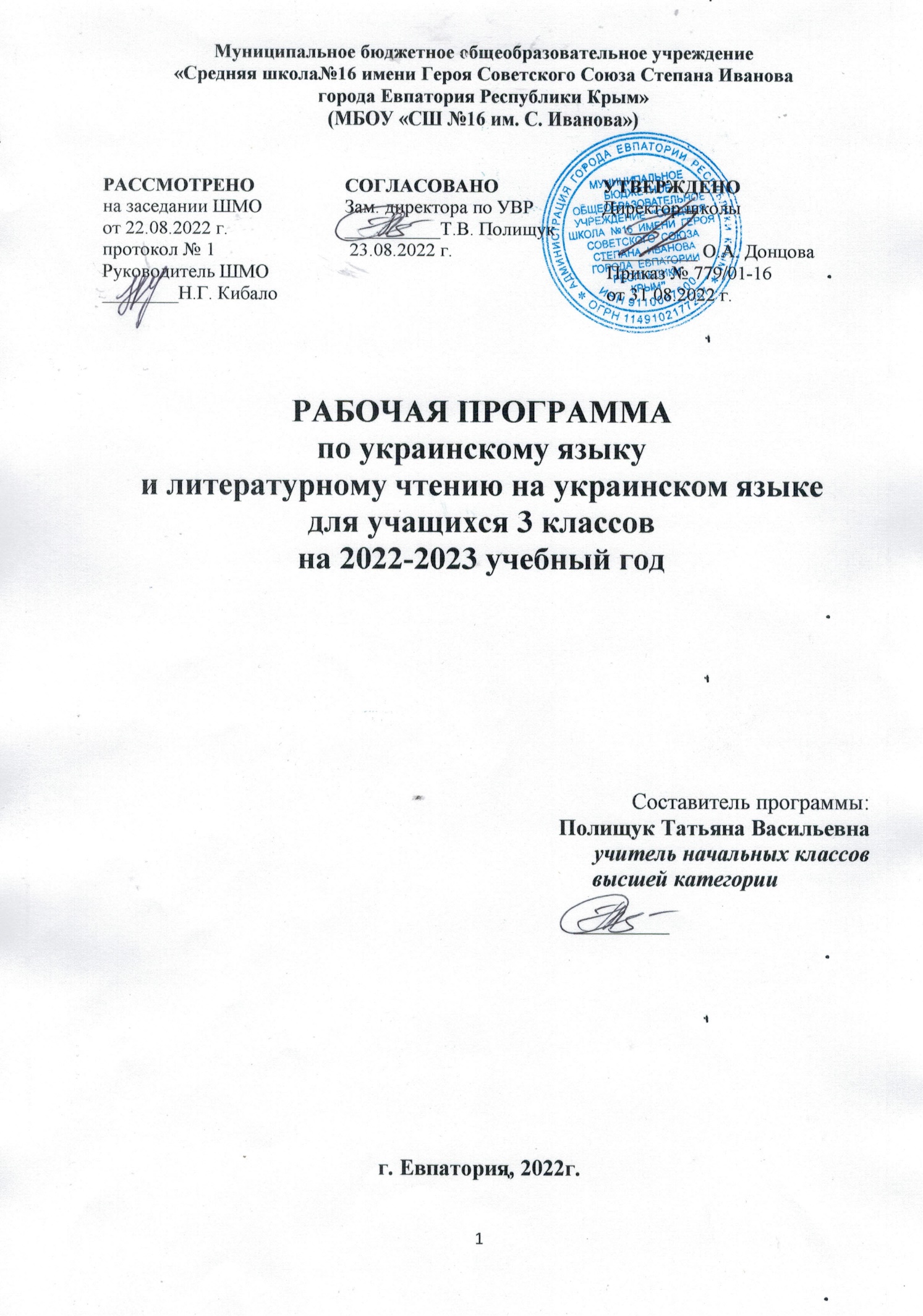 Образовательный стандарт: Федеральный государственный образовательный стандарт начального общего образования (ФГОС НОО), утвержденный приказом Министерства образования и науки Российской Федерации 06.10. 2009 г. № 373 (с изменениями от 31.12.2015г. № 1576).Рабочая программа по украинскому языку и литературному чтению на украинском языке (интегрированный курс) разработана на основе примерной программы по учебному предмету «Украинский язык (неродной)» для 1-4 классов, утвержденной решением федерального учебно-методического объединения по общему образованию Министерства образования и науки Российской Федерации (протокол от 20.05.2015 № 2/15). Учебные пособия: Бут О.О., Самострол Л.А. Українська мова (рiдна). 3 клас: навчальний посібник для загальноосвітніх організацій з навчанням українською і російською мовами. – М.: Просвещение,  2018.  Гладка I.С., Пелипась М.I. Літературне читання. 3 клас: навчальний посібник для загальноосвітніх організацій з навчанням українською і російською мовами. – М.: Просвещение,  2018.  Планируемые результаты изучения предметаЛичностные результаты обучающихся:    - формирование представлений об этических, эстетических и художественных ценностях культуры украинского народа;    - развитие этических чувств, эмоционально-нравственной отзывчивости, сопереживания, навыков сотрудничества;    - формирование представлений о правилах нравственного поведения, уважения к иному мнению и культуре других народов;    - развитие способности использовать приобретенные знания и умения в жизни.Метапредметные результаты обучающихся:    - развитие умения осознанно строить речевое высказывание в соответствии с учебной задачей, составлять тексты в устной и письменной форме;    - формирование умения использовать речевые средства и средства ИКТ для решения коммуникативных и познавательных задач;    - овладение действиями сравнения, анализа, классификации, обобщения, установление причинно-следственных связей, построения рассуждений;    - формирование умения выполнять и проверять письменные работы, анализировать свои знания по украинскому языку на межпредметном уровне;    - формирование умений использовать украинский язык с целью поиска различной информации, умения составлять диалог на заданную тему.Предметные результаты обучающихся:Учащиеся научатся:   - освоение начальных лингвистических представлений, необходимых для овладения на элементарном уровне устной и письменной речью на украинском языке, расширение лингвистического кругозора;   - знание основных правил правописания, умение применять изученные правила в школьной и повседневной жизни;   - умение читать вслух и молча, деление текста на части, составление плана, пересказ, составление вопросов к тексту и т.д.;   - формирование умений применять орфографические и пунктуационные правила в объеме изученного материала, находить, сравнивать, классифицировать звуки, буквы, части слова, части речи, члены предложения.Учащиеся получат возможность научиться:   - умение правильно строить речевые высказывания в соответствии с задачами, составлять тексты в устной и письменной форме, владеть навыками смыслового чтения;   -  формирование представлений об украинском языке как явлении национальной культуры, осознание значения украинского языка как второго государственного на территории Республики Крым.Образовательные технологии и методы достижения поставленных задач, формы организации учебного процесса:Формы организации обучения:индивидуальная;парная;групповая;интерактивная.Методы обучения:по источнику знаний: словесные, наглядные, практические;по уровню познавательной активности: проблемный, частично-поисковый, объяснительно-иллюстративный.Технологии обучения:индивидуальные консультации,дидактические игры,работа в малых группах, работа в парах сменного состава,технология учебно-поисковой деятельности учащихся,проблемное обучение,информационно-коммуникационные технологии.Цели и задачи данной программыМежду украинским и русским языками много общего, но есть и определённые различия. На уроках учащиеся получают представление об украинском языке, осознают его близкородственность с русским. При изучении украинского языка учитывается общее и отличительные особенности двух языков. Языковые различия требуют особого внимания и тщательной отработки материала во избежание ошибок в письменной речи на украинском языке, поэтому уроки имеют практическую направленность: развитие словарного запаса, построение грамматических конструкций, работа с предложением.Рабочая программа предназначена для изучения украинского языка как языка межнационального общения Республики Крым. Знакомство с культурой украинского народа способствует более глубокому осознанию своей родной культуры, воспитанию патриотических и гражданских ценностей.Изучение предмета направлено на достижение целей:-  овладение украинским языком в целях общения;-  усвоение элементарных знаний об украинской графике и орфографии;- формирование умений общаться на украинском языке с учетом речевых возможностей и потребностей младших школьников;- развитие устной речи;- обеспечение положительной мотивации изучения украинского языка.Основные задачи обучения украинскому языку:формирование у младших школьников первоначальных представлений о системе и структуре украинского языка;освоение необходимых знаний и умений для общения на украинском языке;формирование у обучающихся орфоэпических и грамматических умений и навыков;формирование уважительного отношения к иной культуре через знакомство с детским фольклором и доступной детской литературой, воспитание толерантного отношения к представителям украинского народа; воспитание позитивного эмоционально-ценностного отношения к украинскому языку;развитие умений осуществлять межпредметные связи посредством других видов деятельности, свойственных ребенку данного возраста: игровой, познавательной, художественной, эстетической и др.;обеспечение интеллектуального, морального, социокультурного и эстетического развитие личности младшего школьника.Ценностные ориентиры содержания учебного предметаИзучение предмета открывает непосредственный доступ к огромному духовному богатству украинского народа, повышает уровень гуманитарного образования обучающегося, формирует базовые ценности современного российского общества, закладывает основы духовно-нравственного развития, национального самосознания, культуры межэтнических отношений.Содержание начального общего образования по украинскому языкуСодержание обучения украинскому языку основывается на речевой, языковой, социокультурной линиях, которые тесно взаимосвязаны между собой и направлены на достижение планируемых результатов в течение всего периода обучения. Ведущая линия – речевая. Вся деятельность в рамках линий направлена на развитие и совершенствование умения общаться в устной и письменной формах.Устная форма общения предусматривает формирование и развитие умений слушать и понимать собеседника, спрашивать и отвечать, вести диалог и монолог, работать с текстами на украинском языке, а также обогащение словарного запаса школьников, овладение обучающимися орфоэпическими и грамматическими умениями и навыками.Письменная форма в начальной школе предусматривает овладение украинской графикой и орфографией, формирование умений писать с соблюдением правил (списывать с печатного текста, писать под диктовку), пересказывать и составлять тексты разных типов и записывать их с помощью учителя, соблюдая правила культуры оформления работы, а также формирование умений правильно и осознанно читать на украинском языке.Языковая линия предусматривает овладение обучающимися элементарными знаниями по украинскому языку и правописанию, нахождение общего и различного в русском и украинском языках. Изучение грамматики украинского языка строится на принципе сопоставления и сравнительного анализа материала русского и украинского языков и изучение особенностей украинского языка.Социокультурная линия направлена на знакомство обучающихся с национальной украинской культурой, творчеством украинских писателей и поэтов, этикетной лексикой, устным народным творчеством, фольклором. Также она предусматривает знакомство школьников с культурой поведения и культурой общения в разных социальных ролях путём создания учебных ситуаций на уроках. Социокультурная линия является очень важной в достижении поставленных перед школой целей и усиливает практическую направленность учебного процесса, его связь с жизнью.В 3 классе уроки украинского языка и чтения проводятся отдельно, несмотря на то, что они тесно связаны между собой и представляют один курс. Практическая направленность начального изучения украинского языка обуславливает контроль практического применения знаний в процессе устной и письменной речи. Большинство орфографических правил в украинском языке имеют фонетическую основу, поэтому их усвоение происходит с опорой на знания фонетики и литературного произношения. Сравнительный анализ правил даёт возможность распределить все правила в 3 группы:правила, которые полностью совпадают в русском и украинском языках; правила, которые частично совпадают и различаются; правила, которые свойственны только нормам украинского языка. Большинство правил относится ко второй группе, поэтому эти правила постоянно повторяются и отрабатываются. На этапе объяснения используется приём сопоставления (в русском и украинском языках). Во время формирования орфографических умений продолжается работа над совершенствованием навыков употреблять буквы украинского алфавита. В течение всего процесса обучения формируется графическая и орфографическая зоркость обучающихся, умения самоконтроля, самопроверки и взаимопроверки.  Пунктуационные умения полностью совпадают с русским языком, поэтому школьники пользуются уже сформированными умениями.Формирование читательских умений осуществляется в единстве с речевыми умениями. Система читательских компетенций отображает закономерности процесса восприятия произведения, а речевая линия – закономерности процесса создания собственного высказывания по прочитанному или прослушанному.В 3 классе на уроках украинского чтения отрабатываются следующие виды речевой деятельности: аудирование, чтение (вслух, про себя и др.), работа с разными видами текста, говорение, литературоведческая пропедевтика, творческая деятельность обучающихся. В процессе чтения происходит плавный переход от слогового к плавному осмысленному чтению целыми словами с соблюдением орфоэпических и интонационных норм чтения, формируется умение определять вид чтения, находить в тексте необходимую информацию. Первоначальные умения работы с текстом формируются на уроках литературного чтения, а на уроках украинского чтения данные умения развиваются и совершенствуются. Обучающиеся работают с разными видами текста: художественным, учебным, научно-популярным; учатся понимать заглавие произведения, соотносить заглавие с темой и основной мыслью текста, характеризовать героев произведения, определять особенности учебного и научно – популярного текста, определять главную мысль произведения, делить текст на части, пересказывать. Важным этапом работы является формирование умений понимать нравственное содержание прочитанного. Развитие умения разговаривать на украинском языке формируется как на готовых образцах текстов, так и при участии в составлении диалогов и монологических высказываний небольшого объёма с опорой на авторский текст или сюжетные рисунки с обязательным отражением основной мысли в высказывании. В качестве литературоведческой пропедевтики обучающиеся учатся находить в художественном тексте средства выразительности, ориентируются в литературных понятиях, различают фольклор и авторские художественные произведения, имеют общее представление об особенностях построения произведений разных жанров.Творческая деятельность обучающихся предполагает чтение по ролям, инсценирование, устное словесное рисование, работу с деформированным текстом, создание собственного текста на основе художественного произведения.  Тематика детского чтения:произведения устного народного творчества разных народов: детские песни, скороговорки, игры, пословицы и поговорки, сказки, легенды;произведения украинских писателей и поэтов;научно-художественная литература;детская периодика (газеты и журналы);справочная литература (словари, справочники, энциклопедии).                                       Содержание учебного предметаУкраинский язык (68ч)Тема 1. Устная и письменная речь. (3ч)	Язык – важнейшее средство общения. Устная и письменная речь. Тема 2. Звуки и буквы. (6ч)	Украинский алфавит. Звуки и буквы. Нормы произношения и правописания. Культура речи. Гласные и согласные звуки. Тема 3. Орфография и орфоэпия. (17ч)Слог. Ударение. Ударные и безударные гласные. Правописание безударных гласных е, и. Согласные звуки. Мягкие и твёрдые согласные. Звонкие и глухие согласные. Правописание звонких и глухих согласных в корнях слов. Отсутствие удвоенных согласных в словах класс, группа и т.д. Написание слов типа сонце, серце. Буква ь после ц. Буквосочетание ьо. Смягчённые согласные перед буквой і. Знак апостроф.Тема 4. Лексическое значение слова. (7ч)	Слово. Понимание слова как единства звучания и значения. Лексическое значение слова. Синонимы и антонимы. Многозначные слова. Прямое и переносное значение слова.Тема 5. Состав слова. (16ч)	Родственные (однокоренные слова). Различение родственных слов и разных форм слова. Различение родственных слов и синонимов. Состав слова. Части слова: окончание корень, приставка, суффикс. Роль приставок и суффиксов в образовании родственных слов. Разбор слов по составу.Тема 6. Предложение. (7ч)	Словосочетания. Главное и зависимое слово в словосочетании. Предложение. Различение предложения по цели высказывания. Знаки препинания в конце предложений. Обращение. Постановка знаков препинания в предложении с обращением. Нахождение главных членов предложения.Различение главных и второстепенных членов предложения.
                                                  Тема 7. Текст и его признаки. (12ч)	Текст. Тема и основная мысль текста. Типы текстов.Тематическое планирование по украинскому языкуЛитературное чтение  на украинском языке (34ч)Тема 1. Природа вокруг нас. (5ч)Произведения украинских авторов (поэтов и писателей) о природе.Тема 2. По широкой дороге народной мудрости. (6ч)	Устное народное творчество. Украинские народные сказки. Украинские народные детские песенки. Шуточные народные песни. Пословицы. Поговорки. Скороговорки. Загадки.Тема 3. Мир басен.	(3ч)Леонид Глебов. Лебедь, Щука и Рак. Кузнечик. Чиж и голубь.                                                 Тема 4. В стране детства.	(7ч)Леся Украинка. Как ребенком, бывало... Леся Украинка. На лодке. Степан Жупанин.  Аленушкины вышивки. Семь ветров. Михаил Стельмах. Гуси-лебеди летят. Наталя Забила. Ясочкина книжка. Василий Скуратовский. Ой, весна, весна, днём красна…Тема 5. На пути к Шевченковскому слову. (6ч)	Т.Г. Шевченко – выдающийся украинский поэт.  Тарас Шевченко. Село! И сердце отдохнет ... Течет вода из-за рощи. И до сих пор снится: под горой ....  Портрет Шевченко словом и кистью.Тема 6. Крымскими тропинками. (7ч)	Легенды Крыма. Легенда о Медведь-горе. Произведения крымских поэтов и писателей для детей о правде и справедливости, о Крыме и его достопримечательностях. Тематическое планирование по литературному чтению на украинском языкеКалендарно-тематическое планирование № п/пНаименование темВсего часов№ п/пНаименование темВсего часов1.Тема 1. Устная и письменная речь. 32.Тема 2. Звуки и буквы. 63.Тема 3. Орфография и орфоэпия.174.Тема 4. Лексическое значение слова.75.Тема 5. Состав слова.166.Тема 6. Предложение.77.Тема 7. Текст и его признаки.12Всего Всего 68№ п/пНаименование разделов и темВсего часов№ п/пНаименование разделов и темВсего часов1.Тема 1. Природа вокруг нас.52.Тема 2. По широкой дороге народной мудрости.63.Тема 3. Мир басен.34.Тема 4. В стране детства.75.Тема 5. На пути к Шевченковскому слову.66.Тема 6. Крымскими тропинками.7Всего Всего 34№ п/п№ п/пДата урокаДата урокаТема урокапланфактпланфактТема урока1.02.09.2022Язык – важнейшее средство общения.2.06.09Устная и письменная речь. 3.07.09Лина Костенко. Уже ворота лета замыкает осень.4.09.09Устная и письменная речь. 5.13.09Украинский алфавит.6.14.09Лина Костенко. Шиповник трудно отдает плоды7.16.09Звуки и буквы.8.20.09Правила письменной речи. 9.21.09Дмитрий Черевичный. Осень.10.23.09Гласные звуки. 11.27.09Согласные звуки.12.28.09Василий Сухомлинский. Стыдно перед соловьем13.30.09Диалог.14.04.10Слог и ударение.15.05.10Олесь Донченко. Девочка над ручейком.16.07.10Правописание безударных е, и.17.11.10Глухие и звонкие согласные звуки.18.12.10Хромая уточка (украинская народная сказка).  19.14.10Твердые и мягкие согласные звуки. Звук [ц’].20.18.10Буква мягкий знак (ь).21.19.10«Два петушка» (Украинская детская песенка).22.21.10Обозначение мягкости согласного звука [ц’] буквами і, я, ю.23.25.10Употребление  мягкого знака (ь) после буквы ц.24.26.10«Грицю, Грицю, на работу» (шуточная народная песня).25.28.10Употребление мягкого знака (ь) после буквы ц в конце слов.26.08.11Обозначение мягкости согласных перед о.27.09.11Обозначение мягкости согласных мягким знаком (ь). 28.11.11«Песенка ржаного веночка» (украинская народная песня).29.15.11Сочетания букв ьо и йо.30.16.11Удлиненные мягкие согласные звуки.31.18.11Пословицы. Поговорки. Скороговорки.32.22.11Твердые и смягченные согласные перед и, і.33.23.11Твёрдые согласные звуки в конце слов. 34.25.11Загадки. 35.29.11Апостроф.36.30.11Апостроф. Аудирование.37.02.12Леонид Глебов. Лебедь, Щука и Рак.                                                      38.06.12Повторение изученного. Проверочная работа. Списывание. 39.07.12Прямое и переносное значение слов.40.09.12Леонид Глебов. Кузнечик. 41.13.12Омонимы.42.14.12Синонимы.43.16.12Леонид Глебов. Чиж и голубь.44.20.12Антонимы.45.21.12Фразеологизмы.46.23.12Леся Украинка. Как ребенком, бывало ...47.27.12Проверочная работа. Диктант с грамматическим заданием.48.28.12Культура речи.49.30.12.Проверка навыков чтения вслух.50.10.01.2023Леся Украинка. На лодке.51.11.01.Состав слова.52.13.01.Основа слова. Окончание.53.17.01.Степан Жупанин. Аленушкины вышивки. Семь ветров.54.18.01.Однокоренные слова. Корень слова.55.20.01Чередование гласных и согласных звуков в корне слова.56.24.01Михаил Стельмах. Гуси-лебеди летят.57.25.01.Чередование гласных и согласных звуков в корне слова.58.27.01.Приставки. 59.31.01.Наталия Забила. За орехами. (Ясочкина книжка).60.01.02.Приставки без-, роз-, з-, с-.61.03.02.Апостроф после приставок.62.07.02.Тарас Шевченко. Село! И сердце отдохнет ...63.08.02.Суффикс. 64.10.02. Суффиксы -ськ-, -зьк-, -цьк-.65.14.02.Тарас Шевченко. Течет вода из-за рощи …66.15.02.Безударные гласные в корне слова.67.17.02.Безударные гласные в корне слова.68.21.02.Тарас Шевченко. И до сих пор снится: под горой ...69.22.02.Звонкие и глухие согласные в корне слова.70.28.02.Портрет Шевченко словом.71.01.03.Звонкие и глухие согласные в корне слова.72.03.03.Написание слов типа сонце, серце, чесний.73.07.03.Василий Скуратовский. Ой, весна, весна, днём красна…74.10.03.Отсутствие удвоения в словах типа класс, группа, коллектив.75.14.03.Портрет Шевченко кистью.76.15.03.Словосочетание. Главное и зависимое слово. 77.17.03.Чередование согласных перед окончанием –и. Проверочная работа. Списывание.78.28.03.Предложение. Виды предложений по цели высказывания.79.29.03.Легенды о Крыме.80.31.03.Главные и второстепенные члены предложения.81.04.04.Связь слов в предложении.82.05.04.Легенда о Медведь-горе.83.07.04.Сложное предложение. 84.11.04.Знаки препинания при обращении. 85.12.04Александр Олесь. Рано утром (В Крыму).86.14.04.Текст. Тема и основная мысль текста.87.18.04.Связь между предложениями текста. Абзац.88.19.04.Ольга Тимохина. Мишка, Кошка и Собака.89.25.04.Структура и план текста.90.26.04.Учимся дружить. Лидия Огурцова. Всезнайка.91.28.04.Типы текстов.92.02.05.Текст-повествование. Аудирование.93.03.05.Шутки из-за школьной парты.94.05.05.Текст-описание.95.10.05.Владимир Орлов. Сказка о стеклянном человечке.96.12.05.Текст-рассуждение. 97.16.05Проверка навыков чтения вслух. 98.17.05.Пересказ текста.99.19.05.Проверочная работа. Диктант с грамматическим заданием. 100.23.05.Повторение и обобщение изученного за год.101.24.05.Повторение и обобщение изученного за год.102.26.05.Повторение и обобщение изученного за год.